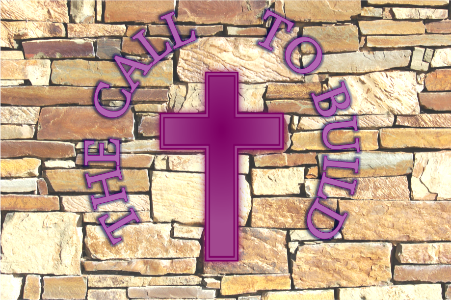 The Call to Build, Inc.A Pennsylvania Non-profit CorporationIRS FORM 1023ATTACHMENTPart IV Narrative Description of Your ActivitiesOverviewThe Call to Build, Inc. is a residential disaster repair and rebuild mission program that will deploy to disaster affected communities in the United States and US Territories.   Providing professional organization, management and equipment to identify those in need (clients) coordinate resources and to mobilize volunteer labor to quickly begin repair and re-build of disaster damaged homes for vulnerable individuals and families who do not have the resources to recover themselves.   For the purposes of The Call to Build, Inc., clients are identified asvulnerable when it has been determined that their personal resources and/or publicly available assistance resources are insufficient to allow the Client to hire contractors to repair disaster caused damage to their home.   Dependent upon individual circumstances, Clients may be required to purchase materials for the home repairs or directly pay local contractors for work that The Call to Build, Inc. is unable to facilitate with volunteers.   However, The Call to Build, Inc. provides it’s services to Client/s with NO expectation of remuneration.   NO FEEs or COMPENSATION is to be accepted from the Clients for the services of The Call to Build, Inc..  The Call to Build, Inc. will provide it’s services to identified vulnerable individuals and families free of charge without regard to Client’s race, color, religion, sex, gender identity, sexual orientation, pregnancy, status as a parent, national origin, age, disability (physical or mental), family medical history or genetic information, political affiliation, military service, or other non-merit based factors.Disaster Relief The Call to Build, Inc. operates and focuses its resources to communities in the United States who meet the aforementioned criteria regardless of their geographical location. Examples of the severely disadvantaged populations would be those affected by natural disasters and the displaced victims such as the devastating results of Hurricane Katrina in the states of Louisiana and Mississippi and the 2019 Memorial Day tornados in Dayton Ohio. We provide disaster relief aid through organizing volunteers to serve in affected areas by coordinating and carrying out the repair and re-construction of private residences. The provisions will be derived from our general fund and public support.Distribution to Other Organizations and IndividualsWe do not fundraise for any specific organization and The Call to Build, Inc. is not organized solely to contribute or fundraise for any specific entity. However, at the discretion of the board of directors we may at times, choose to contribute to other organizations who share a similar mission and only if the contributions further our exempt status, with the objective to repair homes for vulnerable disaster affected individuals and families.One example of an organization which we may contribute to is the Sharing Hope Ministries EIN 20-8814477) which is a U.S.-based, nonprofit, nonpartisan 501 (c)(3) tax-exempt charitable organization that focuses on volunteer disaster response and rebuild.The Call to Build, Inc. may exercise its right under law to contribute to non 501 (c)(3) organizations only on the condition that The Call to Build, Inc. retains control over the use of the funds and maintaining records showing that the funds are used for exclusively charitable purposes in accordance to our mission.Programs for Volunteers A fundamental element of The Call to Build, Inc. is to provide volunteer opportunities which will provide opportunities for involvement in outreach activities and programs in order to have a greater impact for individual and family recovery after disasters.  Such activities will not include compensation to the volunteers.MultimediaIt is our goal to bring awareness from every medium possible and this does not exclude documentaries and photos of our activities, projects, and programs. By documenting and reporting our efforts we intend to broaden our outreach. These multimedia features will be recorded by our volunteers during the aforementioned activities and will be available to the public. Foreign ActivitiesIn general, The Call to Build, Inc. does not engage in foreign activities.Please Note:Section 1.501(c)(3)-1(d)(3)(i)(a) of the regulations states that the term educational, as used in IRC 501(c)(3), relates to the instruction or training of the individual for the purpose of improving or developing his capabilities or the instruction of the public on subjects useful to the individual and beneficial to the community. Section 501(c)(3) of the Internal Revenue Code provides tax exemption for organizations organized and operated exclusively for charitable and/or educational purposes. Financial InformationThe sources of the corporation’s income derive from personal resources and public donations.  Additional income sources will include grants, sponsorship and fundraising. The corporation disposes its income through the decisions made by its board of directors or through the decisions of the duly elected treasurer, whose power to pay expenses is set out by the board or the corporation's bylaws in accordance to the corporation’s purpose.  Expenses paid by the corporation include, but are not limited to: equipment purchases and rentals, Officer’s salary and boarding, insurance premiums, internet web site fees, publications, advertising, and miscellaneous board expenses. Part V Compensation and Other Financial Arrangements With Your Officers, Directors, Trustees, Employees, and Independent ContractorLine 1a.  List the names, titles, and mailing addresses of all your officers, directors, and trustees.  For each person listed, state their total annual compensation for all services to the organization whether as an officer, employee, or other position.Line 3a.  For each of your officers, directors, trustees, highest compensated employees, and highest compensated independent contractors listed on lines 1a, 1b, or 1c, attach a list showing their name, qualifications, average hours worked, and duties.There are no compensated officers, directors, trustees or employees. Please see the table above.[A little bio and qualification for each director goes here.]Example:John Doe, PresidentJohn Doe, born John Nommensen Duchac on February 25, 1954 in Decatur, Illinois is an American singer, songwriter, actor, poet, guitarist, and bass player. Doe co-founded the much-praised L.A. punk band X, of which he is still an active member. His musical performances and compositions span the rock, country and folk music genres. As an actor, he has dozens of television appearances and several movies to his credit, including the role of Jeff Parker in the television series Roswell.Line 5a. Have you adopted a conflict of interest policy consistent with the sample policy in Appendix A?  Yes.  Please see the attached policy.  This was adopted by resolution of the board of directors on XX, XX, 20XX. Part VI Your Members and Other Individuals and Organizations That Receive Benefits From YouLine 1a. In carrying out your exempt purposes, do you provide goods, services, or funds to individuals? At the discretion of the board of directors, we may provide goods, services, or funds to individuals affected by disaster. That will include our disaster relief aid (i.e. residential repair and rebuild).  In order to do so, we identify these individuals based on our research and referrals in the field. These individuals will be selected regardless of their religion, race, ethnicity, and age. Please refer to the Narrative of our Activities for more detailed information regarding our programs.  Line 1b. In carrying out your exempt purposes, do you provide goods, services, or funds to organizations? We may at times provide funds to other organizations. For more detailed information regarding this activity please refer to the section of our Narrative of our Activities subtitled: Distribution to other organizations and individuals.Part VIII Your Specific ActivitiesLine 2a and 2b. Do you attempt to influence legislation?We have not yet spent any volunteer time or any part of our budget to influence legislation. Our legislative activities will always be insubstantial and less than 2% of our volunteer time and expenses, if we decide to do so. Currently we have no plans or program in place to undertake such activities.Line 3a. Do you or will you operate bingo or gaming activities?We will not operate bingo but may utilize raffle games in our annual banquet fundraisers or at times on the corporation’s website.An example of this activity would be offering 50/50 raffle games at fundraising banquets and auctions. The participants will buy tickets of low value (e.g. $1) and with each ticket; they would have one chance of winning half of the pot at the end of the event. The other half of the pot will go towards the fundraising goal. Participants may donate their winnings back to the pot to be used toward the event’s goal.There will be no compensation of any sort for volunteers who carry on or help with these activities and all income and expenses will be documented as they occur.Line 3c. List the states and local jurisdictions, including Indian Reservations, in which you conduct or will conduct gaming or bingo.In general, we anticipate holding our banquets in the State of Pennsylvania and so the gaming activities related to such events. If the event would be held outside of the state of Pennsylvania, we will observe and comply with all applicable Federal and State laws in carrying on such activities and that holds true for all 50 states of the United States.Line 4a.  Do you or will you undertake fundraising?  If “Yes,” check all the fundraising programs you do or will conduct.  Attach a description of each fundraising program."Yes" to the following:  Mail solicitations, email solicitation, personal solicitation, foundation grant solicitations, vehicles, accept donations on your website and other.Mail SolicitationsWe will be sending fundraising letters to businesses and individuals at least annually to request that they donate funds to support The Call to Build, Inc. or to be cordially invited to attend fundraising banquets or auctions.Phone SolicitationWe will be fundraising by telephone solicitation.  It involves calling prospective or existing donors and asking for support. Email SolicitationWe will be utilizing internet solicitation methods, including but not limited to email, social media contacts and other mediums. Personal SolicitationWe will be fundraising by approaching a broad spectrum of entities and individuals in person to share the mission of The Call to Build, Inc. and seek public support.Foundation Grant SolicitationsWe will be applying for private or public foundation grants. We have no current arrangement for this method at this time.Vehicle, Boat, Plane, or Similar DonationsWe will solicit and accept in-kind donations with the intent of using the vehicles or equipment for the corporation’s mission such as doing construction, transportation of tools, equipment and volunteers.Accept Donations on Your WebsiteWe do accept donations on our website. This function will be accessible through “donate” tab on the website of the corporation. The payments are processed by EZ Tithe. and are directed to the corporation’s bank account.OtherSlideshows and Lectures. We will be accepting donations during presentations to Churches and community groups who have interest in the mission of serving disaster affected individuals and families. (Please see the Narrative of our Activities for further information regarding this activity.)Small Scale Fundraising Events. At times we may hold road-side small-scale fundraising events. The work performed for such events shall be “Volunteer Labor” and without compensation. The material used for such events shall only come from the gifts or contributed products. Volunteer charity lemonade or cookie sale would be an example.Banquet and Auctions. We will also be holding at least one fundraising banquet and auction annually. All auction items will be from the gifts or contributed merchandise and all the work performed for such events shall be volunteer labor and without compensation. Web-related Donations. We may make arrangements with commercial organizations for donations based on sales referrals. For example, some web sites (such as Amazon.com) allow nonprofit organizations to receive donations for sales which were referred from their web site. Some local businesses in our area might also make such offers to non-profit organizations. We would only consider this for items and services related to our organization's activities and topics (e.g. books on disaster impacts). We currently have no specific plans or contracts, but it's prudent to mention the possibility. Sale of Merchandise. We will have shirts, hats, mugs and similar items available through our website which will bear our logo and mission statement. We are only considering the sale of donated and contributed products at this time. The revenue from this activity is anticipated to be insubstantial and we have no current arrangement or contract for this.Line 4c. Do you or will you engage in fundraising activities for other organizations? No. We do not fundraise for any specific organization and The Call to Build, Inc. is not organized solely to contribute or fundraise for any specific entity. However, at the discretion of the board of directors we may at times, choose to contribute to other 501 (c)(3) organizations which share a similar mission and only if the contributions further our exempt status. (Please see the Narrative of our Activities for more information regarding how we contribute to other organizations.)Line 4d. List all states and local jurisdictions in which you conduct fundraising. For each state or local jurisdiction listed, specify whether you fundraise for your own organization, you fundraise for another organization, or another organization fundraises for you.The Call to Build, Inc. is primarily based in the state of Pennsylvania, however, we will engage in fundraising in all 50 states of the United States whether via internet solicitation, mail-outs, banquets or activities such as local ministry presentations. For more information about these activities please refer to the Narrative of Our Activities. We will not raise funds for other organizations; No other organization will raise funds for us and we will only fundraise for ourselves. This rule holds true for all 50 States of the United States. Line 4e. Do you or will you maintain separate accounts for any contributor under which the contributor has the right to advise on the use or distribution of funds? We do not anticipate soliciting contributions where the donor has the right to advise how to use or distribute the funds. However, we will comply with and recognize special requests, notes, terms and conditions which are specified by contributors and will maintain a separate account for that specific donation. An example of this rule is foundation grants. There may be situations whereby we solicit a foundation grant for a specific purpose; (e.g. a specific client or class of clients such as veterans) and in those cases the grant, if awarded, will probably have restrictions on the activities it can support. Honoring those terms is inherent in the grant application process. Line 11. Do you or will you accept contributions of: real property; conservation easements; closely held securities; intellectual property such as patents, trademarks, and copyrights; works of music or art; licenses; royalties; automobiles, boats, planes, or other vehicles; or collectibles of any type?We may accept contributions of: real property; closely held securities; intellectual property such as patents, trademarks, and copyrights; works of music or art; licenses; royalties; automobiles, boats, planes, or other vehicles; or collectibles of any type if said contributions further the purposes of this corporation. We will not accept donations if any conditions imposed by the donor on the contribution limit the corporation’s ability to achieve its purposes or force this corporation to conduct activities that are not in furtherance of 501(c)(3) purposes. We will ensure that donations are accepted in accordance with 501(c)(3) regulations and we will properly determine fair market value according to IRS Publication 561. We currently have no specific plans, but it's prudent to mention the possibility. Line 12a. Do you or will you operate in a foreign country or countries? Answers to 12a, b, c and d are as follow:It is the mission, duty and purpose of The Call to Build, Inc. to address, coordinate and provide aid and relief to restore disaster damaged homes regardless of its geographical position within the United States and U.S. Territories. There is no current plan for The Call to Build, Inc. to operate in any country or region outside of U.S. governance.   Should The Call to Build, Inc., by resolution of it’s board of directors choose to respond in any country around the world where we may fulfill our mission and further our exempt status. The Call to Build, Inc.] will obtain any required permits or permissions from the respective governments of any country we may operate in as required by law. This includes complying with the sanctions, embargoes, and other restrictions imposed by the United Sates government to such countries. For detailed information regarding our foreign activities please refer to the section of our Narrative of our Activities titled: Foreign activities. We may work closely[1] with other non-profit and non-governmental organizations who are active participants in the same field. This will allow us to further our exempt status by providing the services and aid in a timely and effective manner. ([1]Note: Working closely with other organizations does not constitute a “Close Connection” as it is defined on page 11, line 15 of the IRS publication of instruction for form 1023. It merely refers to exchange of information, non-financial data, suggestions and advices on locations and ways to address and direct the focus based on up-to-date information.) Please Note: Rev. Rul. 71-460, 1971-2 C.B. 231“A domestic corporation that conducts a part or all of its charitable activities in a foreign country is not precluded from exemption under section 501(c)(3) of the Code. A domestic corporation that is otherwise exempt from Federal income tax under section 501(c)(3) of the Internal Revenue Code of 1954 carries on part of its charitable activities in foreign countries. Held, since its activities are charitable within the meaning of section 501(c)(3) of the Code when carried on within the United States, the conduct of such activities elsewhere does not preclude the organization from qualifying as an exempt organization under that section. The same conclusion applies if all of its charitable activities are carried on in foreign countries. With respect to deductibility of contributions to the organization under section 170 of the Code, see Revenue Ruling 63-252, C.B. 1963-2, 101 and Revenue Ruling 66-79, C.B. 1966-1, 48.”Line 13a. Do you or will you make grants, loans, or other distributions to organization(s)?We do not offer or provide grants or loans to other organizations. Distributions to other organizations will be documented with copies of receipts, letters or other relevant documents. According to our bylaws, any distribution would have to be approved by the board of directors. The method of approval would be documented. Distributions to organizations have not yet occurred since the incorporation. Please Note: Rev. Rul. 68-489, 1968-2 C.B. 210An organization will not jeopardize its exemption under section 501(c)(3) of the Code, even though it distributes funds to nonexempt organizations, provided it retains control and discretion over use of the funds for section 501(c)(3) purposes. An organization exempt from Federal income tax under section 501(c)(3) of the Internal Revenue Code of 1954 distributed part of its funds to organizations not themselves exempt under that provision. The exempt organization ensured use of the funds for section 501(c)(3) purposes by limiting distributions to specific projects that are in furtherance of its own exempt purposes. It retains control and discretion as to the use of the funds and maintains records establishing that the funds were used for section 501(c)(3) purposes. Held, the distributions did not jeopardize the organization's exemption under section 501(c)(3) of the Code.Line 13b. Describe how your grants, loans, or other distributions to organizations further your exempt purposes.We do not offer or provide loans or grants to other organizations. Our contributions to other organizations will only include funds necessary to carry on our mission as it has been described in the Narrative of our Activities. These contributions would be funds donated to other organizations which are active in the field and are capable of addressing the issues of disaster relief aid in a more timely and effective way than The Call to Build, Inc. would be able to at that given time. The board of directors will conduct due diligence and maintain control of any funds contributed to any organizations regardless of their exempt status and will comply with all applicable laws and guidelines to further our exempt status.Line 14a. Do you or will you make grants, loans, or other distributions to foreign organizations?We do not offer or provide grants or loans to any foreign or domestic organizations. If we decide that a contribution or distribution is necessary to fulfill our mission and our duty to further our exempt status, we will contribute at the discretion of the board of directors to foreign organizations. An example would be contributing to a disaster response organization which is addressing housing issues for displaced disaster victims. If we decide to contribute to such an institution, we will stipulate how the funds shall be used and will require the recipient to provide us with detailed records and financial proof of how the funds were utilized. Although adherence and compliance with the US Department of the Treasury’s publication the “Voluntary Best Practice for US. Based Charities” is not mandatory, we the directors of The Call to Build, Inc. willfully and voluntarily recognize and put to practice these guidelines and suggestions to reduce, develop, re-evaluate and strengthen a risk-based approach to guard against the threat of diversion of charitable funds or exploitation of charitable activity by terrorist organizations and their support networks. We also comply and put to practice the federal guidelines, suggestion, laws and limitation set forth by pre-existing U.S. legal requirements related to combating terrorist financing, which include, but are not limited to, various sanctions programs administered by the Office of Foreign Assets Control (OFAC) in regard to our foreign activities. Line 14b. Provide the name of each foreign organization, the country and regions within a country in which each foreign organization operates, and describe any relationship you have with each foreign organization.At this time The Call to Build, Inc. has no relationship with any foreign organizations nor are there any current plans in progress to establish such relationships. Therefore, we cannot list any countries or regions at this time. That is not to say that it is not our intent to possibly establish a relationship with a foreign organization in the future but specific organizations and countries have not been identified at this time. Should there be any attempts to establish relationships in the future, The Call to Build, Inc. will act with due diligence and in full accordance of any laws and requirements governing this corporation.Line 14c. Does any foreign organization listed in line 14b accept contributions earmarked for a specific country or specific organization?As mentioned above, we have no relationship with any foreign organizations, hence there are no organizations to list from line 14b. Furthermore, if we were to contribute to any foreign organizations in the future, we would not contribute to any organizations that specify, earmark or require that any part of our contributions be out of our control or in any way to be directed to any other organization other than the recipient(s) or organization(s) originally selected by The Call to Build, Inc. We will maintain full control of the contributed funds at all times with records and receipts, and if available, with supervision of our ambassadors in the field. Line 14d. Do your contributors know that you have ultimate authority to use contributions made to you at your discretion for purposes consistent with your exempt purposes?It is very clear to our contributors and especially the public how we operate, direct funds and the nature of programs. The donation page of our website lists where the donations go and for what purpose. For contributions other than credit cards, we have a donation form available which every contributor is required to fill and it specifically points out our mission, goals and functions. A copy of this form is included in with this attachment for your consideration.Line 14e. Do you or will you make pre-grant inquiries about the recipient organization?We do not offer or provide grants to any individuals or organizations. But for any contributions made by The Call to Build, Inc. to any organization, we take into consideration the tax-exempt status, overall financial standing of the recipient and we inquire about:The recipient’s name in English, in the language of origin, and any acronym or other names used to identify the recipient The jurisdictions in which the recipient maintains a physical presence;Any reasonably available historical information about the recipient that assures us of the recipient’s identity and integrity;The available postal, email and website addresses and phone number of each place of business of the recipient;A statement of the principal purpose of the recipient, including a detailed report of the recipient’s projects and goals;Copies of any public filings or releases made by the recipient, including the most recent official registry documents, annual reports, and annual filings with the pertinent government, as applicable; andThe recipient’s sources of income, such as official grants, private endowments, and commercial activities.Line 14f. Do you or will you use any additional procedures to ensure that your distributions to foreign organizations are used in furtherance of your exempt purposes? We generally will not contribute to any organization unless we have an ambassador in that country overseeing the distribution of the funds regardless of their location, domestic or foreign. The board of directors will conduct due diligence and maintain control of any funds contributed to any organizations and will comply with all applicable laws and guidelines. We will also, at our discretion, conduct the following to verify and ensure that funds are used appropriately and safely:conducting a reasonable search of publicly available information to determine whether the recipient is suspected of activity relating to terrorism, including terrorist financing or other support;assuring that  recipients do not appear on OFAC’s master list of Specially Designated Nationals (the “SDN List”), maintained on OFAC’s website at www.treas.gov and are not otherwise subject to OFAC sanctions;with respect to key employees, members of the governing board, or other senior management at the recipient’s principal place of business, and for key employees at the recipient’s other business locations, we will, to the extent reasonable, obtain the full name in English, in the language of origin, and any acronym or other names used; nationality; citizenship; current country of residence; and place and date of birth; As a pre-condition to the issuance of a charitable contribution, we will require the recipient to certify that they are in compliance with all laws, statutes, and regulations restricting U.S. persons from dealing with any individuals, entities, or groups subject to OFAC sanctions.Part IX   Financial DataStatement of Revenues and Expenses and Projected Data for 20XX, 20XX, and 20XX Tax YearsThe following table consists of the projected gross income from monetary donations, grants and gifts to the corporation. This includes the promotional merchandise sales as well as services rendered. The table is sorted alphabetically. Line 23.  Any expense not otherwise classified (attach itemized list.)The following table consists of the corporation expenses, expenditures and spending for the shown years. Please refer to the second worksheet for further itemizations. Please note: For our 2019 expense and income report, please refer to section B: Balance Sheet for our most recently completed tax year on page 17 of this document. Further Breakdown of ExpensesPlease note that the inflation rate for the years of 20XX and 20XX has been calculated based on a 10% increase annually. Daily figures are based on 30-day months. (Please see table on next page.) The table is sorted alphabetically. Balance Sheet (for your most recently completed tax year)Please note:  The table below is an itemized list of the expenses and income of [YOUR ORGANIZATION NAME] since its incorporation on XX, XX, 20XX to XX, XX, 20XX. The table is sorted alphabetically. Part IX, Section B Line 10. Itemized Non-cash Assets of The Call to Build, Inc. as of End of Tax-year 20XXThe assets listed below have been donated to The Call to Build, Inc. by its founder and incorporator, Timothy C. Sheaffer. These figures are the complete holdings and assets of The Call to Build, Inc. as of December XX, 20XX, our most recent completed tax year.NameTitleMailing AddressAvg. Hours Annual CompensationTim SheafferIncorporator-Employee-CEO & Project Manager15 Woodcrest Drive Carlisle, Pa 1701540/week       $24,000.00Marcia Magness-SheafferEmployee - Project Management15 Woodcrest Drive  Carlisle, Pa 1701540/week     $24,000.00Bethany J. SmithBoard, President200 Burnt House Rd.  Carlisle, PA 1701515/week                    $0Dale BowserBoard, Vice President6997 Pence-Shewman Rd. Eldorado, OH 453215/week     $0Bonita BowserBoard, Secretary6997 Pence-Shewman Rd. Eldorado, OH 453215/week$0HelioBoard, Treasurer5/week      $0Total$    48,000.00Revenue Title20XX Tax Year20XX Tax Year20XX Tax YearOnline / Credit Cards$0$0$0Checks$0$0$0Grants$0$0$0In kind Donations$0$0$0Sponsorships$0$0$0Fundraisers$0$0$0Sales (Hats, Mugs, Shirts,…)$0$0$0Total revenue:               $0$0$0Expense Title2019 Tax Year20XX Tax Year20XX Tax YearFunds Spent On Actual Programs$0$0$0Accounting / Bookkeeping$0$0$0Fundraising Expenses$0$0$0Insurance$0$0$0Legal Fees$0$0$0Postage$0$0$0Printing$0$0$0Rent (Facilities)$0$0$0Rent (Vehicles)$0$0$0Employee Salaries$0$0$0Office Supplies & Software$0$0$0Telephone & Internet$0$0$0Travel & Lodging$0$0$0Fuel$0$0$0Total Expenses:$0$0$0ExpenseMonthYearClarification Notes Expense Title$0$0Calculated based on $3.00 a gallon fuel and 3,000 miles a month travel, for one vehicle averaging 30mpg.Expense Title $0$0This will cover the expedition vehicles’ insurance policies inside the United States.Expense Title $0$0Lodging is based on 2 nights a week and $35 a night. These figures are calculated for one ambassador.Expense Title $0$0This will be the lodging cost provided by sponsors of the expedition.Expense Title $0$0Meals are based on $11 a day [for 3 meals a person]. These figures are calculated for 1 ambassador.Expense Title $0$0This will meet the corporation’s need on postal services.Expense Title $0$0This will include the publications, internal and legal paperwork.Expense Title $0$0This will include miscellaneous equipment such as helmets, gloves and protective eyewear.Expense Title $0$0This will include 1 day a month possible breakdown of vehicles or equipment.Expense Title $0$0We try our best to only use “Open Source” software. This will cover the office supplies.Expense Title $0$0Charges are based on an average monthly national plan of $50 a month.Expense Title $0$0This will include the ambassadors’ border crossing fees, road tolls, ferries and local fees.Expense Title $0$0This will include routine maintenance like tires, oil, filters, brake pads and such on the expedition vehicles.Support and Revenue of the Most Recent Tax Year, 20XXSupport and Revenue of the Most Recent Tax Year, 20XXSupport and Revenue of the Most Recent Tax Year, 20XXSupport and Revenue of the Most Recent Tax Year, 20XXSupport and Revenue of the Most Recent Tax Year, 20XXRevenue Title$0Revenue TitleRevenue TitleRevenue TitleRevenue Title$0Revenue TitleRevenue TitleRevenue TitleRevenue Title$0Revenue TitleRevenue TitleRevenue Title$0Revenue TitleRevenue TitleRevenue TitleRevenue Title$0Revenue TitleRevenue TitleRevenue TitleRevenue Title$0Revenue TitleRevenue TitleRevenue TitleRevenue Title$0Net Income $0Expenses  of the Most Recent Tax Year, 20XXExpenses  of the Most Recent Tax Year, 20XXExpenses  of the Most Recent Tax Year, 20XXExpenses  of the Most Recent Tax Year, 20XXExpenses  of the Most Recent Tax Year, 20XXExpense Title Expense Title Expense Title Expense Title $0Expense Title Expense Title Expense Title Expense Title $0Expense Title Expense Title Expense Title Expense Title $0Expense Title Expense Title Expense Title Expense Title $0Expense Title Expense Title Expense Title Expense Title $0Expense Title Expense Title Expense Title Expense Title $0Expense Title Expense Title Expense Title Expense Title $0Expense Title Expense Title Expense Title Expense Title $0Expense Title Expense Title Expense Title Expense Title $0Expense Title Expense Title Expense Title Expense Title $0Expense Title Expense Title Expense Title Expense Title $0Expense Title Expense Title Expense Title Expense Title $0Expense Title Expense Title Expense Title Expense Title $0Expense Title Expense Title Expense Title Expense Title $0Total ExpensesTotal Expenses$0Net Revenue Less ExpensesNet Revenue Less Expenses$0